Схема №54границ прилегающих территорийЗабайкальского края Карымский район с. Большая Тура,военный городок №15, ул. Трактовая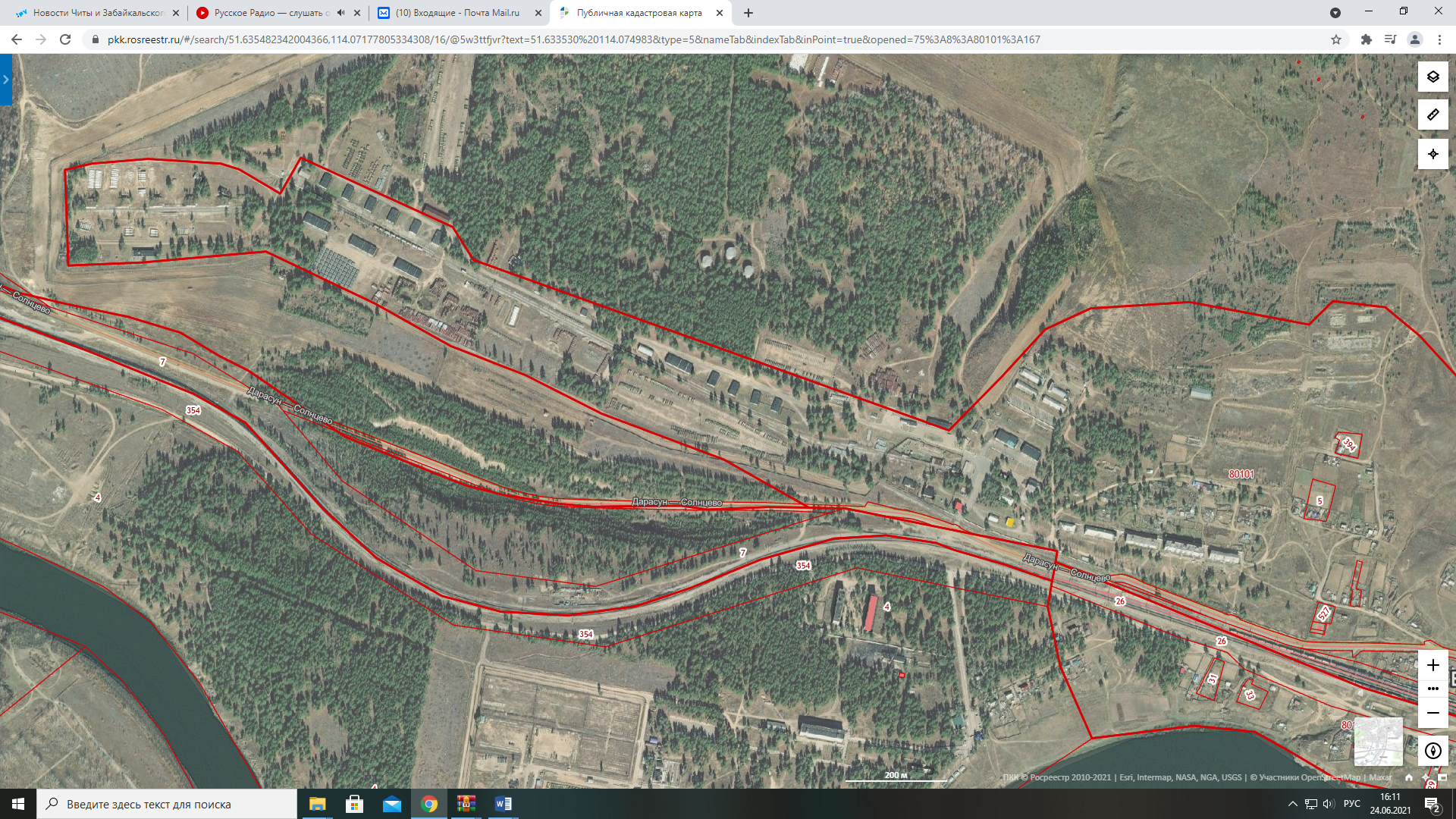 Военный городок №15 - Выход - 